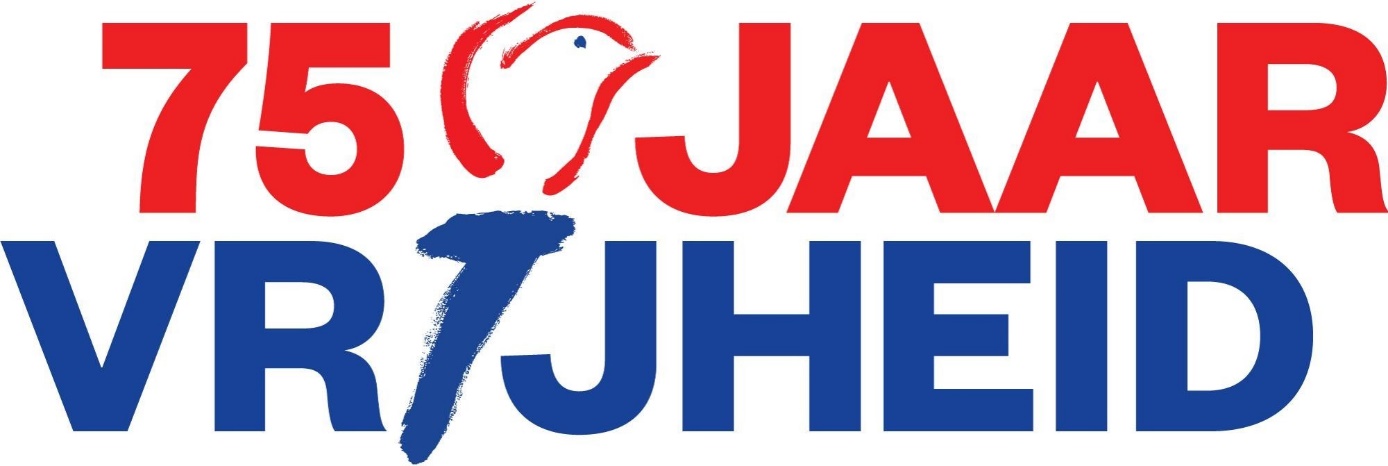 In 2019 en 2020 worden er in het gebouw van de STC-Group, Lloydstraat 300 te Rotterdam op de zesde etage ter  herinnering van de Tweede Wereldoorlog vijf kleine exposities georganiseerd rond de door de  Nederlandse Koopvaardij verrichtte taak.(Van de 18500 werkende zeelieden keerden 3310 niet terug).De eerste expositie gaat over hoe – in verband met de bepalingen van de “Trading with the enemy act” - te kunnen blijven varen onder de Nederlandse vlag. Deze expositie wordt van begin mei tot eind juli 2019 tentoongesteld.De tweede expositie “Naval raids in the South Pacific and Indian Ocean; 1942” wordt gehouden van begin augustus tot eind oktober 2019.De expositie “Olietransporten van Abadan in Perzië naar Frementle in Australië; 1942” loopt van begin november 2019 tot eind januari 2020.Van begin februari tot eind april 2020 loopt de expositie “De rol van de tanker Ondina binnen de geheime operatie “Potshot”.Ten slotte gaat de laatste expositie over “De runs van de tanker Ondina in de periode januari 1940 tot en met juni 1945”. Deze expositie loopt van begin mei tot eind augustus 2020.Willem Geluk, gastconservator.